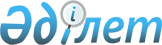 Об утверждении Правил утверждения предельного тарифа на электрическую энергию и предельного тарифа на услугу по поддержанию готовности электрической мощностиПриказ Министра энергетики Республики Казахстан от 27 февраля 2015 года № 147. Зарегистрирован в Министерстве юстиции Республики Казахстан 3 апреля 2015 года № 10627.
      Сноска. Заголовок - в редакции приказа Министра энергетики РК от 30.06.2023 № 248 (вводится в действие после дня его первого официального опубликования).
      Примечание РЦПИ!
      Порядок введения см. п. 4.
      В соответствии с подпунктом 70-5) статьи 5 Закона Республики Казахстан "Об электроэнергетике" ПРИКАЗЫВАЮ:
      Сноска. Преамбула – в редакции приказа Министра энергетики РК от 21.06.2022 № 216 (вводится в действие по истечении десяти календарных дней после дня его первого официального опубликования).


      1. Утвердить прилагаемые Правила утверждения предельного тарифа на электрическую энергию, предельного тарифа на балансирующую электроэнергию и предельного тарифа на услугу по поддержанию готовности электрической мощности.
      Сноска. Пункт 1 в редакции приказа Министра энергетики РК от 28.11.2017 № 415 (вводится в действие по истечении десяти календарных дней после дня его первого официального опубликования).
      2. Департаменту электроэнергетики Министерства энергетики Республики Казахстан в установленном законодательством Республики Казахстан порядке обеспечить:
      1) государственную регистрацию настоящего приказа в Министерстве юстиции Республики Казахстан;
      2) направление на официальное опубликование настоящего приказа в течение десяти календарных дней после его государственной регистрации в Министерстве юстиции Республики Казахстан в периодические печатные издания и в информационно-правовую систему "Әділет";
      3) размещение настоящего приказа на официальном интернет-ресурсе Министерства энергетики Республики Казахстан и на интранет-портале государственных органов;
      4) в течение десяти рабочих дней после государственной регистрации настоящего приказа в Министерстве юстиции Республики Казахстан представление в Департамент юридической службы Министерства энергетики Республики Казахстан сведений об исполнении мероприятий, предусмотренных подпунктами 2) и 3) настоящего пункта.
      3. Контроль за исполнением настоящего приказа возложить на курирующего вице-министра энергетики Республики Казахстан.
      4. Настоящий приказ вводится в действие с 1 января 2018 года, за исключением пунктов 3, 7, 8, 9, 10, 11, 12, 13 и 14 Правил, которые вводятся в действие с 1 января 2019 года.
      Сноска. Пункт 4 в редакции приказа Министра энергетики РК от 28.11.2017 № 415 (вводится в действие по истечении десяти календарных дней после дня его первого официального опубликования).
      Министр энергетикиРеспублики Казахстан      В. Школьник
      Утвержденыприказом Министра энергетикиРеспублики Казахстанот 27 февраля 2015 года № 147
      Правила утверждения предельного тарифа на электрическую энергию, предельного тарифа на балансирующую электроэнергию и предельного тарифа на услугу по поддержанию готовности электрической мощности
      Сноска. Правила в редакции приказа Министра энергетики РК от 28.11.2017 № 415 (вводится в действие по истечении десяти календарных дней после дня его первого официального опубликования).
      Глава 1. Общие положения
      1. Настоящие Правила утверждения предельного тарифа на электрическую энергию и предельного тарифа на услугу по поддержанию готовности электрической мощности (далее – Правила) разработаны в соответствии с подпунктом 70-5) статьи 5 Закона Республики Казахстан "Об электроэнергетике" (далее – Закон) и определяют порядок утверждения предельного тарифа на электрическую энергию и предельного тарифа на услугу по поддержанию готовности электрической мощности.
      Сноска. Пункт 1 - в редакции приказа Министра энергетики РК от 30.06.2023 № 248 (вводится в действие после дня его первого официального опубликования).


      2. В настоящих Правилах используются следующие основные понятия:
      1) исключен приказом Министра энергетики РК от 30.06.2023 № 248 (вводится в действие после дня его первого официального опубликования); 

      2) исключен приказом Министра энергетики РК от 30.06.2023 № 248 (вводится в действие после дня его первого официального опубликования);


      3) уполномоченный орган – государственный орган, осуществляющий руководство в области электроэнергетики;
      4) предельный тариф на услугу по поддержанию готовности электрической мощности – утвержденная уполномоченным органом на срок, равный семи годам, максимальная величина тарифа (цены) на услугу по поддержанию готовности электрической мощности для всех действующих энергопроизводящих организаций (за исключением объемов услуги по поддержанию готовности электрической мощности, при оказании которой действующие энергопроизводящие организации и победители тендера на строительство генерирующих установок, вновь вводимых в эксплуатацию, а также победители аукционных торгов используют индивидуальный тариф на услугу по поддержанию готовности электрической мощности, установленный уполномоченным органом);
      5) отпускная цена электрической энергии от энергопроизводящей организации – цена продажи электрической энергии энергопроизводящей организации, включенной в соответствующую группу энергопроизводящих организаций, реализующих электрическую энергию, не превышающая ее предельного тарифа на электрическую энергию, умноженного на соответствующие часовые ставки, определяемые в порядке, установленном уполномоченным органом согласно подпункту 70-5) статьи 5 Закона.
      6) предельный тариф на электрическую энергию – утверждаемое уполномоченным органом каждые семь лет денежное выражение стоимости вырабатываемой электрической энергии энергопроизводящей организацией, включенной в группу энергопроизводящих организаций, реализующих электрическую энергию, состоящее из затрат на производство электрической энергии и нормы прибыли, определяемой по методике, установленной уполномоченным органом.
      Иные понятия и определения, использованные в настоящих Правилах, применяются в соответствии с Законом.
            Сноска. Пункт 2 - в редакции приказа Министра энергетики РК от 11.03.2021 № 76 (порядок введения в действие см. п.4); с изменениями, внесенными приказом Министра энергетики РК от 30.06.2023 № 248 (вводится в действие после дня его первого официального опубликования).

 Глава 2. Порядок утверждения предельного тарифа на электрическую энергию
      Сноска. Заголовок главы 2 - в редакции приказа Министра энергетики РК от 30.06.2023 № 248 (вводится в действие после дня его первого официального опубликования).
      3. Предельный тариф на электрическую энергию утверждается по группам энергопроизводящих организаций, реализующих электрическую энергию, каждые семь лет с разбивкой по годам и при необходимости корректируются.
      Сноска. Пункт 3 - в редакции приказа Министра энергетики РК от 30.06.2023 № 248 (вводится в действие после дня его первого официального опубликования).


      4. Уполномоченный орган утверждает группы энергопроизводящих организаций, реализующих электрическую энергию в соответствии с пунктом 70-3) статьи 5 Закона.
      5. Группы энергопроизводящих организаций, реализующих электрическую энергию, формируются по следующим критериям: тип энергопроизводящих организаций, установленная мощность, вид используемого топлива, удаленность от местонахождения топлива, расположение в одной части единой электроэнергетической системы Республики Казахстан, в которой отсутствуют ограничения технического характера на передачу электрической энергии.
      По критериям:
      1) "тип энергопроизводящих организаций" энергопроизводящие организации разделяются на:
      энергопроизводящие организации, в состав которых входят конденсационные электростанции;
      энергопроизводящие организации, в состав которых входят теплофикационные электростанции;
      энергопроизводящие организации, в состав которых входят газотурбинные электростанции;
      энергопроизводящие организации, в состав которых входят парогазовые электростанции;
      энергопроизводящие организации, в состав которых входят гидравлические электростанции;
      энергопроизводящие организации, в состав которых входят газопоршневые электростанции;
      2) "установленная мощность" энергопроизводящие организации разделяются на:
      энергопроизводящие организации мощностью до 30 МВт; 
      энергопроизводящие организации мощностью от 30 МВт до 50 МВт;
      энергопроизводящие организации мощностью от 50 МВт до 75 МВт;
      энергопроизводящие организации мощностью от 75 МВт до 100 МВт;
      энергопроизводящие организации мощностью от 100 МВт до 150 МВт;
      энергопроизводящие организации мощностью от 150 МВт до 300 МВт;
      энергопроизводящие организации мощностью от 300 МВт до 550 МВт;
      энергопроизводящие организации мощностью от 550 МВт до 700 МВт;
      энергопроизводящие организации мощностью от 700 МВт до 800 МВт;
      энергопроизводящие организации мощностью от 800 МВт до 1050 МВт;
      энергопроизводящие организации мощностью от 1050 МВт до 1300 МВт;
      энергопроизводящие организации мощностью от 1300 МВт до 1550 МВт;
      энергопроизводящие организации мощностью от 1550 МВт до 1800 МВт;
      энергопроизводящие организации мощностью от 1800 МВт до 2050 МВт;
      энергопроизводящие организации мощностью от 2050 МВт до 2300 МВт;
      энергопроизводящие организации мощностью от 2300 МВт до 2550 МВт;
      энергопроизводящие организации мощностью от 2550 МВт до 2800 МВт;
      энергопроизводящие организации мощностью от 2800 МВт до 3050 МВт;
      энергопроизводящие организации мощностью от 3050 МВт и более;
      3) "вид используемого топлива" энергопроизводящие организации разделяются на: 
      энергопроизводящие организации, работающие на угле; 
      энергопроизводящие организации, работающие на газе местного происхождения; 
      энергопроизводящие организации, работающие на газе импортного происхождения; 
      энергопроизводящие организации, работающие на мазуте;
      4) "удаленность от местонахождения топлива" энергопроизводящие организации разделяются на:
      энергопроизводящие организации, удаленные на расстояние до 70 км;
      энергопроизводящие организации, удаленные на расстояние от 70 км до 100 км; 
       энергопроизводящие организации, удаленные на расстояние от 100 км до 300 км; 
      энергопроизводящие организации, удаленные на расстояние от 300 км до 550 км; 
      энергопроизводящие организации, удаленные на расстояние от 550 км до 650 км; 
      энергопроизводящие организации, удаленные на расстояние от 650 км до 750 км; 
      энергопроизводящие организации, удаленные на расстояние от 750 км до 900 км; 
      энергопроизводящие организации, удаленные на расстояние от 900 км до 1000 км; 
      энергопроизводящие организации, удаленные на расстояние от 1000 км и более;
      5) "расположение в одной части единой электроэнергетической системы Республики Казахстан (далее – ЕЭС), в которой отсутствуют ограничения технического характера на передачу электрической энергии" энергопроизводящие организации разделяются на:
      энергопроизводящие организации, расположенные в Северной зоне ЕЭС; 
      энергопроизводящие организации, расположенные в Южной зоне ЕЭС; 
      энергопроизводящие организации, расположенные в Западной зоне ЕЭС.
      Сноска. Пункт 5 в редакции приказа Министра энергетики РК от 27.11.2018 № 458 (вводится в действие со дня его первого официального опубликования); с изменениями, внесенными приказами Министра энергетики РК от 02.03.2020 № 72 (вводится в действие по истечении десяти календарных дней после дня его первого официального опубликования); от 11.03.2021 № 76 (вводится в действие по истечении десяти календарных дней после дня его первого официального опубликования).
      6. Если в состав энергопроизводящей организации входят несколько электростанций, различающихся по виду используемых первичных энергоресурсов и (или) виду применяемых процессов преобразования энергии, и (или) видам отпускаемой энергии, то данная энергопроизводящая организация формируется в отдельную группу. 
      7. Энергопроизводящая организация реализует электрическую энергию не выше ее отпускной цены.
      Сноска. Пункт 7 - в редакции приказа Министра энергетики РК от 30.06.2023 № 248 (вводится в действие после дня его первого официального опубликования).


      8. Для определения предельного тарифа на электрическую энергию на первые семь лет их действия используются максимальные затраты на производство электрической энергии, сложившиеся в соответствующей группе энергопроизводящих организаций, реализующих электрическую энергию, в течение года, предшествовавшего году введения предельного тарифа на электрическую энергию.
      По результатам формирования групп энергопроизводящих организаций, реализующих электрическую энергию, при включении одной или несколько энергопроизводящих организаций в группы, отличающиеся от групп, в которых они находились в течение года, предшествовавшего году введения предельного тарифа на электрическую энергию, то для определения предельного тарифа на электрическую энергию на первые семь лет их действия используются максимальные затраты на производство электрической энергии, сложившиеся среди энергопроизводящих организаций, соответствующих сформированным группам энергопроизводящих организаций, реализующих электрическую энергию, в течение года, предшествовавшего году введения предельного тарифа на электрическую энергию.
      В предельный тариф на электрическую энергию для группы энергопроизводящих организаций, реализующих электрическую энергию, на первые семь лет действия данного тарифа также дополнительно включается норма прибыли, определяемая в соответствии с Методикой определения нормы прибыли, учитываемой при утверждении предельных тарифов на электрическую энергию, утвержденной приказом Министра энергетики Республики Казахстан от 22 мая 2020 года № 205 (зарегистрирован в Реестре государственной регистрации нормативных правовых актов № 20700) (далее – Методика определения нормы прибыли, учитываемой при утверждении предельных тарифов на электрическую энергию) (далее – норма прибыли).
      Сноска. Пункт 8 - в редакции приказа Министра энергетики РК от 30.06.2023 № 248 (вводится в действие после дня его первого официального опубликования).


      8-1. Затраты на производство электрической энергии, учитываемые при формировании предельных тарифов на электрическую энергию включают следующее:
      материальные затраты (топливо, транспортировка топлива, вода на технологические нужды, горюче-смазочные материалы, вспомогательные материалы);
      расходы на оплату труда производственного персонала;
      социальный налог, социальные отчисления;
      амортизация основных средств и нематериальных активов, за исключением генерирующих установок с маневренным режимом генерации, реализованных в рамках аукционных торгов;
      ремонты (текущие и капитальные ремонты, не приводящие к увеличению стоимости основных средств);
      плата за эмиссии в окружающую среду;
      плата за пользование водными ресурсами;
      налоги (земельный, транспортный, имущество, добыча полезных ископаемых и другие обязательные платежи);
      услуги по технической диспетчеризации;
      услуги по оказанию балансирования производства-потребления электрической энергии;
      услуги сторонних организаций производственного характера.
      В расходы периода включаются:
      оплата труда административного персонала;
      расходы на обязательные виды страхования, налоги, сборы и платежи;
      амортизация основных средств и нематериальных активов, за исключением генерирующих установок с маневренным режимом генерации, реализованных в рамках аукционных торгов;
      командировочные расходы;
      услуги сторонних организаций (аудиторские, услуги банка, услуги связи);
      расходы на выплату вознаграждения за заемные средства (получаемые для пополнения оборотных средств в национальной валюте в пределах суммы, рассчитанной не более 2,5 кратной базовой ставки, установленной Национальным Банком Республики Казахстан).
      Энергопроизводящим организациям, по инвестиционным проектам которых источником затрат, помимо инвестиционной составляющей предельного тарифа, явились значительное дополнительное внешнее финансирование (кредиты, займы), а также кредиты (займы), иные деньги, полученные для целей рефинансирования и погашения основного долга ранее привлеченных обязательств, взятые до года введения в действие параграфа 1 главы 2 Методики, по инициативе энергопроизводящей организации в расходы периода включаются:
      расходы на выплату вознаграждения за заемные средства (получаемые в национальной валюте, в пределах суммы, рассчитанной с применением не более 2,5 кратной базовой ставки, установленной Национальным Банком Республики Казахстан);
      расходы на выплату вознаграждения за заемные средства (получаемые в иностранной валюте, в пределах суммы, рассчитанной с применением не более 4-х базовой ставки Лондонского межбанковского рынка).
      При этом, для энергопроизводящих организаций, указанных в части третьей настоящего пункта, до окончания срока действия предельных тарифов на электрическую энергию, утверждаемых в соответствии с подпунктом 70-1) статьи 5 Закона, в формуле расчета предельного тарифа на электрическую энергию норма прибыли приравнивается нулю.
      Затраты, учитываемые при формировании предельных тарифов на электрическую энергию, относятся непосредственно к производству электрической энергии.
      Сноска. Правила дополнены пунктом 8-1 в соответствии с приказом Министра энергетики РК от 27.11.2018 № 458 (вводится в действие со дня его первого официального опубликования); в редакции приказа Министра энергетики РК от 21.06.2022 № 216 (вводится в действие по истечении десяти календарных дней после дня его первого официального опубликования).


      9. Формула расчета предельного тарифа на электрическую энергию на первые семь лет действия: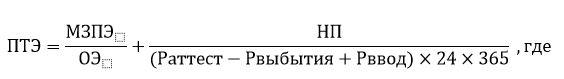 
      ПТЭ – предельный тариф на электрическую энергию, в тенге на киловатт*час (тенге/кВт*ч);
      МЗПЭ – максимальные за расчетный год затраты на производство электрической энергии среди энергопроизводящих организаций, включенных в группу энергопроизводящих организаций, реализующих электрическую энергию, в тенге;
      НП – норма прибыли, в тенге;
      ОЭ – объем отпуска электрической энергии за расчетный год с шин электростанций энергопроизводящей организации, чьи затраты на производство электрической энергии являются максимальными в группе энергопроизводящих организаций, реализующих электрическую энергию, в киловатт*часах (кВт*ч);
      Раттест – аттестованная электрическая мощность энергопроизводящей организации, проведенная в соответствии с Правилами проведения аттестации электрической мощности генерирующих установок, утвержденными приказом Министра энергетики Республики Казахстан от 3 декабря 2015 года № 686 (зарегистрирован в Реестре государственной регистрации нормативных правовых актов за № 12489), в году, предшествующем году введения предельного тарифа на электрическую энергию, в тысячах киловатт (тыс. кВт);
      24 – количество часов сутках;
      365 – количество дней в году.
      На первые семь лет действия предельного тарифа на электрическую энергию аттестованная электрическая мощность энергопроизводящей организации, принимается на год введения в действие параграфа 1 главы 2 Методики определения нормы прибыли, учитываемой при утверждении предельных тарифов на электрическую энергию.
      При этом, энергопроизводящим организациям, не прошедшим аттестацию электрической мощности генерирующих установок, значение Pаттест приравнивается к установленной мощности;
      Рввод – установленная мощность, введенных в расчетном году в эксплуатацию, генерирующих установок, в тысячах киловатт (тыс. кВт);
      Рвыбытия – установленная мощность генерирующих установок, выведенных в расчетном году из эксплуатации, в тысячах киловатт (тыс. кВт).
      Сноска. Пункт 9 - в редакции приказа Министра энергетики РК от 30.06.2023 № 248 (вводится в действие после дня его первого официального опубликования).


      Примечание РЦПИ!
      Пункт 10 вводится в действие с 01.01.2019.
      10. Значения максимальных затрат энергопроизводящих организаций, реализующих электрическую энергию, на производство электрической энергии, которые используются уполномоченным органом для определения предельного тарифа на электрическую энергию на первые семь лет их действия, определяются уполномоченным органом на основе фактических и прогнозных данных на производство электрической энергии, представленных энергопроизводящими организациями в соответствии с подпунктом 4) пункта 3 статьи 12 Закона и (или) по запросу уполномоченного органа.
      Сноска. Пункт 10 - в редакции приказа Министра энергетики РК от 30.06.2023 № 248 (вводится в действие после дня его первого официального опубликования).


      11. В соответствии с пунктом 3 настоящих Правил, при необходимости корректировки предельного тарифа на электрическую энергию на последующие годы, энергопроизводящие организации в срок до 1 сентября представляют в уполномоченный орган информацию о прогнозируемом увеличении основных затрат на производство электрической энергии с приложением подтверждающих документов, финансовую отчетность за предшествующий год, а также расчеты с учетом прогнозируемого уровня инфляции, предусмотренного среднесрочными планами социально-экономического развития Республики Казахстан.
      При необходимости корректировки предельного тарифа на электрическую энергию на последующие годы, при изменении нормы прибыли, учитываемой при утверждении предельных тарифов на электрическую энергию, энергопроизводящие организации в срок до 1 сентября представляют в уполномоченный орган в произвольной форме заявку на корректировку предельного тарифа на электрическую энергию с приложением расчетов согласно Методике определения нормы прибыли, учитываемой при утверждении предельных тарифов на электрическую энергию.
      Скорректированные уполномоченным органом предельные тарифы на электрическую энергию и предельные тарифы на балансирующую электроэнергию вводятся в действие с 1 января года, следующего за годом, в котором была осуществлена корректировка предельных тарифов на электрическую энергию, за исключением года введения в действие параграфа 1 главы 2 Методики определения нормы прибыли, учитываемой при утверждении предельных тарифов на электрическую энергию.
      При фактическом увеличении затрат на производство электрической энергии в текущем году энергопроизводящие организации не более одного раза представляют в уполномоченный орган информацию об увеличении затрат на производство электрической энергии с приложением подтверждающих документов за два месяца до предполагаемой даты ввода измененных предельных тарифов на электрическую энергию.
      Введение в действие измененных предельных тарифов на электрическую энергию осуществляется с первого числа месяца, следующего за месяцем их утверждения.
      При отсутствии подтверждающих документов, уполномоченный орган отказывает в корректировке предельных тарифов на электрическую энергию, с уведомлением энергопроизводящей организации.
      Сноска. Пункт 11 - в редакции приказа Министра энергетики РК от 30.06.2023 № 248 (вводится в действие после дня его первого официального опубликования).


      Глава 3. Порядок утверждения предельного тарифа на услугу по поддержанию готовности электрической мощности
      Примечание РЦПИ!
      Пункт 12 вводится в действие с 01.01.2019.
      12. Предельный тариф на услугу по поддержанию готовности электрической мощности утверждается уполномоченным органом на срок, равный семи годам, с разбивкой по годам и при необходимости корректируется в целях обеспечения инвестиционной привлекательности отрасли. 
      Примечание РЦПИ!
      Пункт 13 вводится в действие с 01.01.2019.
      13. Энергопроизводящая организация самостоятельно устанавливает тариф на услугу по поддержанию готовности электрической мощности, но не выше предельного тарифа на услугу по поддержанию готовности электрической мощности.
      Примечание РЦПИ!
      Пункт 14 вводится в действие с 01.01.2019.
      14. Для определения предельного тарифа на услугу по поддержанию готовности электрической мощности на первые семь лет его действия используется суммарный объем инвестиций (за исключением инвестиций за счет амортизационных отчислений), вложенных энергопроизводящими организациями в 2015 году в рамках соглашений с уполномоченным органом. 
      15. Предельный тариф на услугу по поддержанию готовности электрической мощности рассчитывается по формуле: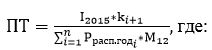 
      ПТ – предельный тариф на услугу по поддержанию готовности электрической мощности;
      I2015 – фактический суммарный объем инвестиций (за исключением инвестиций за счет амортизационных отчислений), вложенных энергопроизводящими организациями в 2015 году в рамках соглашений с уполномоченным органом, в тысячах тенге (тыс. тенге);
      n – общее количество энергопроизводящих организаций, которые заключили в 2015 году соглашение с уполномоченным органом;
      i – порядковый номер, изменяющийся от единицы до n;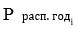  – фактическая за 2015 год располагаемая электрическая мощность i-той энергопроизводящей организации, согласно данным системного оператора, в мегаваттах (МВт);


      М12 – количество месяцев в году;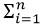 – сумма по i;


      ki+1 – коэффициент индексации учитывающий ежегодные уровни инфляции, определяемые по данным Национального Банка Республики Казахстан, периода с 2016 года до года, предыдущего расчетному периоду в котором определяется предельный тариф на услугу по поддержанию готовности электрической мощности, рассчитываемый по следующей формуле: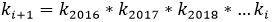 
      Размерность предельного тарифа на услугу по поддержанию готовности электрической мощности: в тысячах тенге/(мегаватт*месяц) (тыс. тенге/(МВт*мес)).
      Сноска. Пункт 15 - в редакции приказа Министра энергетики РК от 16.11.2022 № 358 (вводится в действие со дня его первого официального опубликования).


					© 2012. РГП на ПХВ «Институт законодательства и правовой информации Республики Казахстан» Министерства юстиции Республики Казахстан
				